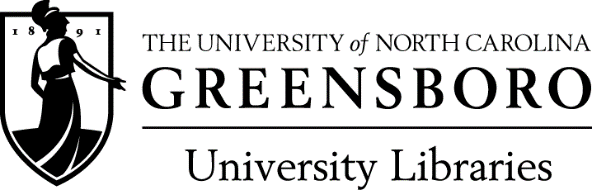 Undergraduate Research AwardFaculty Nomination FormFaculty/Instructor name:	Department:				E-mail: 			 	Phone: Title of paper: 		Name(s) of student(s):	Course number: 		 Course name: Semester course was taught:   Spring 2016    Summer 2016    Fall 2016Please type your responses below. The response fields will expand to accommodate the text entered. In your opinion, how did the student’s use of library services, print and/or electronic collections, and other resources, contribute to an exceptional research paper?Response:   Please comment on the content and quality of the paper, especially addressing the appropriate and thorough use of research materials. Did the student locate most of the key resources? Was the student creative and flexible in using the collections? Response: Selection CriteriaSophistication, creativity, originality, and/or unusual depth or breadth in the use of library collections and resources including, but not limited to, print-based materials, databases, media, and electronic resourcesExceptional ability to use these resources in the creation of an original research projectEvidence of significant personal learning and growth in the development of research strategiesIn judging for the award, the primary focus will be on the evidence of the student’s research strategy, process, and personal learning, which will be summarized in the research essay. Consideration of the product of research, while significant, will be secondary.Please give this letter of support to your student to submit with his/her application.I agree that, if this applicant wins the prize, my letter of support will become permanent property of the UNCG Institutional Repository.Faculty signature:		 Date: 				